붙임 2. 결과보고서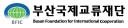 【서식 2】결과보고재단법인부산광역시국제교류재단 이사장 귀하행 사 명행사일자월          일장        소장        소참가자 수명지원금액원지원비 사용현황□ 물품구입         □ 회원 간 교류회(식사 포함)      □ 기타(                              )□ 물품구입         □ 회원 간 교류회(식사 포함)      □ 기타(                              )□ 물품구입         □ 회원 간 교류회(식사 포함)      □ 기타(                              )주요내용∙∙∙∙∙∙∙∙∙※ 붙        임1. 참가자 최종 명단 1부2. 사진파일 10장(JPEG 등)1. 참가자 최종 명단 1부2. 사진파일 10장(JPEG 등)1. 참가자 최종 명단 1부2. 사진파일 10장(JPEG 등)【장소1】 내용【장소1】 내용【장소 2】 내용【장소 2】 내용사진 첨부사진 첨부사진 첨부사진 첨부【장소 3】 내용【장소 3】 내용【장소 4】 내용【장소 4】 내용사진 첨부사진 첨부사진 첨부사진 첨부위와 같이 부산국제교류재단 2019 외국인 유학생 커뮤니티 활동 결과를제출합니다.2019년    월      일대 학 명 :                          (인)위와 같이 부산국제교류재단 2019 외국인 유학생 커뮤니티 활동 결과를제출합니다.2019년    월      일대 학 명 :                          (인)위와 같이 부산국제교류재단 2019 외국인 유학생 커뮤니티 활동 결과를제출합니다.2019년    월      일대 학 명 :                          (인)위와 같이 부산국제교류재단 2019 외국인 유학생 커뮤니티 활동 결과를제출합니다.2019년    월      일대 학 명 :                          (인)연번성 명성 별국적소속대학BNIS가입여부참가확인 서명1○ / ×234567891011121314151617181920